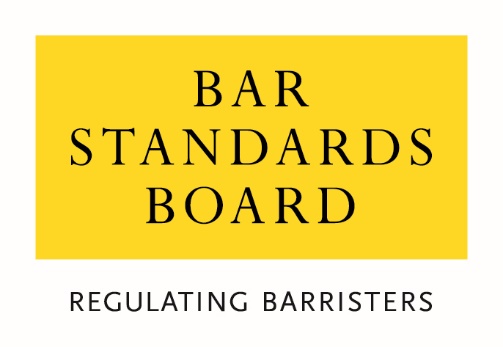 Consultation on proposed amendments to the definition of Academic Legal Training Consultation Questions_____________________________________________________________________________________________________Question 1:Do you agree with our proposals for changing the definition of academic legal training as described in above in the first key change? Question 2:Do you agree with our proposal to remove Part 2 of the Bar Qualification Manual?Question 3:Do you agree with our proposal that Authorised Education and Training Organisations make admissions decisions based on the revised definition of academic legal training and in accordance with our guidance?Question 4:Do you agree with our proposal to no longer require Certificates of Academic Standing?Question 5:Are there any potential equality impacts that you think we have not considered?Question 6:If there is anything else you would like to comment on in relation to these proposals, please do so here.Which of these groups best reflects you:
Registered BarristerAn unregistered Barrister who has previously practisedAn unregistered Barrister who has never practisedLaw studentEducation and Training providerLegal services consumer / member of the publicRepresentative of legal consumersOther legal professionalLegal services representative bodyOther (please specify)Are you responding in an individual capacity or as a representative of your organisation?
Individual response  Organisational responseWe will normally publish responses to consultations. If you would prefer to remain anonymous, please tell us.
I would prefer my response to remain anonymousI am happy for my name and/or the name of my organisation to be publishedYour Name (if you are happy to be quoted in our consultation response)The name of your organisation (if you are happy for your organisation to be quoted in our consultation response)